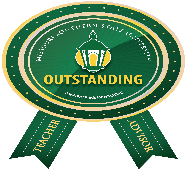 OFFICIAL NOMINATION     OUTSTANDING TEACHER AWARD Name of Teacher Nominated:  Department:    To be eligible, faculty must be full-time, be teaching at least six credit hours a semester and have completed three years of employment at Missouri Southern State University. Please state the reasons you have nominated this instructor. Describe his or her qualities as extensively as you wish. (Use an additional page if necessary). (Signature) 				(Date)	Please electronically submit this nomination form no later than April 25th the Academic Affairs office at academicaffairs@mssu.edu